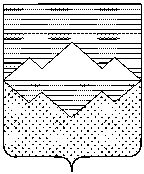 АДМИНИСТРАЦИЯ АЙЛИНСКОГО СЕЛЬСКОГО ПОСЕЛЕНИЯ САТКИНСКОГО МУНИЦИПАЛЬНОГО РАЙОНА ЧЕЛЯБИНСКОЙ ОБЛАСТИПОСТАНОВЛЕНИЕот 12 июля 2018 года № 47Об утверждении программы Профилактики нарушений обязательных требований по осуществлению муниципального контроля в сфере сохранности автомобильных дорог местного значения на территории Айлинского сельского поселения на 2018 год В соответствии с Федеральным законом от 06.10.2003 г. № 131-ФЗ «Об общих принципах организации местного самоуправления в Российской Федерации» с частью 1 статьи 8.2 Федерального закона от 26.12.2008 N 294-ФЗ "О защите прав юридических лиц и индивидуальных предпринимателей при осуществлении государственного контроля (надзора) и муниципального контроля"ПОСТАНОВЛЯЮ:1. Утвердить Программу профилактики нарушений обязательных требований на 2018 год (Приложение).2. Разместить на официальном сайте Администрации Айлинского сельского     поселения admailino.ru.3. Контроль за исполнением постановления оставляю за собой.	Глава Айлинского сельского поселения                                           Т. П. ШутьПриложениеПрограмма профилактики нарушений обязательных требований законодательства по осуществлению муниципального контроля в сфересохранности автомобильных дорог местного значения на территории Айлинского сельского поселения на 2018 год1.     Общие положения1.1. Настоящая программа разработана в целях организации проведения Администрацией Айлинского сельского поселения (далее – Администрация) профилактики нарушений требований законодательства по осуществлению муниципального контроля в сфере сохранности автомобильных дорог местного значения на территории Айлинского сельского поселения на 2018 год, установленных законодательством Российской Федерации, муниципальными правовыми актами Айлинского сельского поселения, в целях предупреждения возможного нарушения органами местного самоуправления, юридическими лицами, их руководителями и иными должностными лицами, индивидуальными предпринимателями, гражданами (далее - подконтрольные субъекты) обязательных требований законодательства, в области сохранности автомобильных дорог местного значения на территории Айлинского сельского поселения на 2018 год1.2. Целью программы является:          - предупреждение нарушений подконтрольными субъектами требований законодательства Российской Федерации, муниципальным правовым актам Айлинского сельского поселения, включая устранение причин, факторов и условий, способствующих возможному нарушению обязательных требований в области сохранности автомобильных дорог;- создание мотивации к добросовестному поведению подконтрольных субъектов;- снижение уровня ущерба охраняемым законом ценностям.1.3. Задачами программы являются:- укрепление системы профилактики нарушений обязательных требований в области сохранности автомобильных дорог путем активизации профилактической деятельности;- выявление причин, факторов и условий, способствующих нарушениям требований законодательства Российской Федерации, муниципальным правовым актам Айлинского сельского поселения;- повышение правосознания и правовой культуры подконтрольных субъектов.N п/пНаименование мероприятияСрок исполнения1Размещение на официальном сайте муниципального образования «Айлинское сельское поселение» в сети "Интернет" перечня нормативных правовых актов или их отдельных частей, содержащих обязательные требования, оценка соблюдения которых является предметом муниципального контроля за обеспечением сохранности автомобильных дорог, а также текстов соответствующих нормативных правовых актовДо 01.08.2018 (далее - обновление перечня по мере необходимости)2Осуществление информирования юридических лиц, индивидуальных предпринимателей по вопросам соблюдения обязательных требований, в том числе посредством разработки и опубликования руководств по соблюдению обязательных требований, проведения семинаров и конференций, разъяснительной работы в средствах массовой информации и иными способамиВ течение года (по мере необходимости, но не реже одного раза в квартал)3Обобщение практики осуществления в соответствующей сфере деятельности муниципального контроля и размещение на официальном сайте муниципального образования «Айлинское сельское поселение» в сети "Интернет" соответствующих обобщений, в том числе с указанием наиболее часто встречающихся случаев нарушений обязательных требований с рекомендациями в отношении мер, которые должны приниматься юридическими лицами, индивидуальными предпринимателями в целях недопущения таких нарушенийIV квартал4Выдача предостережений о недопустимости нарушения обязательных требований в соответствии с частями 5 - 7 статьи 8.2 Федерального закона от 26.12.2007 N 294-ФЗ "О защите прав юридических лиц и индивидуальных предпринимателей при осуществлении государственного контроля (надзора) и муниципального контроля", если иной порядок не установлен федеральным закономВ течение года (по мере появления оснований, предусмотренных законодательством)